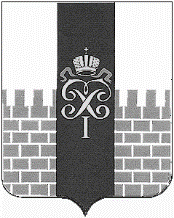 МУНИЦИПАЛЬНЫЙ СОВЕТМУНИЦИПАЛЬНОГО ОБРАЗОВАНИЯ ГОРОД ПЕТЕРГОФ Р Е Ш Е Н И Е« ____»   -_______  2018 года                                                                                              проектО рассмотрении в первом чтении Положения «Об оплате труда работников, замещающих должности, не являющиеся должностями муниципальной службы в органах местного самоуправления муниципального образования город Петергоф»В соответствии со статьей 135 Трудового Кодекса Российской Федерации, Бюджетным Кодексом РФ, Федеральным законом «Об общих принципах организации местного самоуправления в Российской федерации», Законом Санкт-Петербурга «Об организации местного самоуправления в Санкт-Петербурге», Уставом муниципального образования город ПетергофМуниципальный Совет муниципального образования г. ПетергофРЕШИЛ:1. Принять в первом чтении Положение «Об оплате труда работников, замещающих должности, не являющиеся должностями муниципальной службы в органах местного самоуправления муниципального образования город Петергоф» (Приложение на пяти листах).2.Установить срок внесения поправок, дополнений и изменений к данному проекту до ____________2018 г.3. Заместителю главы муниципального образования город Петергоф, исполняющего полномочия председателя Муниципального Совета, Сорокиной Е.В. обобщить поступившие поправки и внести их на рассмотрение заседания Муниципального Совета МО г. Петергоф.4. Настоящее решение вступает в силу со дня принятия.5. Контроль за исполнением настоящего решения возложить на заместителя главы муниципального образования город Петергоф, исполняющего полномочия председателя, Сорокину Е.В.Глава муниципального образования город Петергоф,исполняющий полномочия председателяМуниципального Совета МО г. Петергоф                                                                    С.В. МаликПриложениек решению Муниципального Совета                                                                                                        муниципального образования                                                                                                                                 город Петергоф№ _____от «____» _____ 20___ годаПОЛОЖЕНИЕОб оплате труда работников, замещающих должности, не являющиеся должностями муниципальной службы в органах местного самоуправления муниципального образования город Петергоф Настоящее Положение (далее – Положение) разработано в соответствии со статьей 135 Трудового Кодекса Российской Федерации, Бюджетным Кодексом РФ,  Федеральным Законом  «Об общих принципах организации местного самоуправления в Российской федерации», Законом Санкт-Петербурга «Об организации местного самоуправления в Санкт-Петербурге», Уставом муниципального образования город Петергоф и регулирует правоотношения в сфере оплаты труда работников, замещающих должности, не являющиеся должностями муниципальной службы в органах местного самоуправления муниципального образования город Петергоф (далее – работников) за счет средств бюджета муниципального образования город Петергоф.2. Оплата труда работников, замещающих должности, не являющиеся должностями муниципальной службы в органах местного самоуправления муниципального образования город Петергоф (далее - работники), состоит из месячного должностного оклада (далее - должностной оклад), ежемесячных и иных дополнительных выплат.3. Размеры должностных окладов работников, замещающих должности, не являющиеся должностями муниципальной службы в органах местного самоуправления муниципального образования город Петергоф, категории «специалисты» устанавливаются согласно приложению 1 к настоящему Положению.4. Для исчисления размеров должностных окладов работников категории «специалисты» применяется расчетная единица, размер которой равен размеру расчетной единицы, установленной Законом Санкт-Петербурга от 23.06.2005 N 347-40 "О расчетной единице".5. Работникам категории «специалисты» производятся следующие ежемесячные и дополнительные выплаты:5.1. Ежемесячная надбавка к должностному окладу за особые условия труда в размере до 50 процентов должностного оклада.5.2. Ежемесячная надбавка к должностному окладу за стаж работы в размерах, указанных в таблице.5.3. Премия по результатам работы за месяц в размере до 50 процентов должностного оклада.5.4. Материальная помощь.6. При формировании фонда оплаты труда работников категории «специалисты» сверх средств, направляемых для выплаты должностных окладов, предусматриваются следующие средства для выплаты (в расчете на одного работника в год):ежемесячная надбавка к должностному окладу за особые условия труда - в размере трех должностных окладов;ежемесячная надбавка к должностному окладу за стаж работы - в размере трех должностных окладов;премии по результатам работы - в размере шести должностных окладов;материальная помощь - в размере одного должностного оклада.7. Оплата труда работников, замещающих должности, не являющиеся должностями муниципальной службы в органах местного самоуправления муниципального образования город Петергоф категории «рабочие» производится на основе тарифной сетки согласно Приложению №2 к настоящему Положению.8. Профессии рабочих тарифицируются в соответствии с Единым тарифно-квалификационным справочником работ и профессий рабочих с 1-ого по 6-й разряд тарифной сетки.9. Высококвалифицированным рабочим, занятым на важных и ответственных работах, могут устанавливаться тарификационные ставки (оклады) исходя из 7-ого и 8-ого разрядов тарифной сетки по оплате труда рабочих.10. Размер тарифной ставки (оклада) рабочих определяется путем умножения базовой единицы на тарифный коэффициент.11. Размер базовой единицы, принимаемой для расчета тарифных ставок (окладов) устанавливается Законом Санкт-Петербурга о бюджете Санкт-Петербурга на очередной финансовый год и плановый период.12. Работникам категории «рабочие» производятся следующие ежемесячные и дополнительные выплаты:12.1. Ежемесячная надбавка к должностному окладу за особые условия труда до 75 процентов тарифной ставки (оклада).12.2.  Премия по результатам работы за месяц в размере до 50 процентов тарифной ставки (оклада).12.3. Материальная помощь.13. При формировании фонда оплаты труда работников категории рабочие сверх средств, направляемых для выплаты тарифных ставок (окладов), предусматриваются следующие средства для выплаты (в расчете на одного работника в год):ежемесячная надбавка к должностному окладу за особые условия труда - в размере девяти тарифных ставок (окладов);премии по результатам работы - в размере шести тарифных ставок (окладов);материальная помощь – в размере трех тарифных ставок (оклада).14. Размеры доплат за совмещение профессий (должностей) или исполнение обязанностей временно отсутствующего работника, устанавливаются соглашением сторон трудового договора.15. По окончанию календарного года, по результатам работы, в пределах фонда оплаты труда, работникам может быть выплачена премия единовременного характера в размере до двух должностных окладов (тарифных ставок (окладов).16. Оплата труда работников осуществляется на основании распоряжения органа местного самоуправления муниципального образования город Петергоф.17. Финансирование расходов, связанных с реализацией настоящего Решения, осуществляется в пределах средств, утвержденных в бюджете муниципального образования город Петергоф на соответствующий финансовый год на содержание соответствующего органа местного самоуправления муниципального образования город Петергоф.Приложение № 1к положению «Об оплате труда работников, замещающих должности, не являющиеся должностями муниципальной службы в органах местного самоуправления муниципального образования город Петергоф», утвержденномурешением к решению Муниципального Советамуниципального образования город Петергофот «_____»_______ №_____Размеры должностных окладов работников, замещающих должности, не являющиеся должностями муниципальной службы, в органах местного самоуправления муниципального образования город Петергоф, категории «специалисты» Приложение № 2к положению «Об оплате труда работников, замещающих должности, не являющиеся должностями муниципальной службы в органах местного самоуправления муниципального образования город Петергоф», утвержденномурешением Муниципального Советамуниципального образования город Петергофот «_____»______ №_____Тарифная сетка по оплате труда работников, замещающих должности, не являющиеся должностями муниципальной службы в органах местного самоуправления муниципального образования город Петергоф категории «рабочие»	Стаж работыРазмер надбавки (в процентах к должностному окладу)От 1 до 5 лет10Свыше 5 до 10 лет15Свыше 10 до 15 лет20Свыше 15 лет25N п/пНаименование должностиДолжностной оклад (в расчетных единицах)1Инженер15Разряды оплаты труда 12345678Тарифный коэффициент 1,281,311,341,371,41,431,461,49